EEL 2880: Engineering Software Techniques  Copy right thru 2020Dr. Subbarao V Wunnava: Original   10 08 2019/Modified 03 12 2020 Building Your Own Computer: Chapter 7 special sectionChapter 7 special section Material from Chp 6, 7, 8 and 10 & 12: Structures[ Courtesy: Intel,  Micorsoft, and IBM Corporations] In the next several problems, we take a temporary diversion away from the world of high-level language  programming.  We “peel open” a computer and look at its internal structure. We introduce machine-language programming and write several machine-language programs. To make this an especially valuable experience, we then build a computer (through the technique of software-basedsimulation) on which you can execute your machine-language programs!*********(Machine-Language Programming) Let’s create a computer we’ll call the Simpletron. As its name implies, it’s a simple machine, but as we’ll soon see, a powerful one as well. The Simpletron runs programs written in the only language it directly understands—that is, Simpletron Machine Language, or SML for short.The Simpletron contains an accumulator—a “special register” in which information is put before the Simpletron uses that information in calculations or examines it in various ways. All information in the Simpletron is handled in terms of words. A word is a signed four-digit decimal number such as +3364, -1293, +0007, -0001 and so on. The Simpletron is equipped with a 100- word memory, and these words are referenced by their location numbers 00, 01,99.Before running an SML program, we must load or place the program into memory. The first instruction (or statement) of every SML program is always placed in location 00.********Each instruction written in SML occupies one word of the Simpletron's memory (and hence instructions are signed four-digit decimal numbers). We assume that the sign of an SML instruction is always plus, but the sign of a data word may be either plus or minus. Each location in the Simpletron’s memory may contain either an instruction, a data value used by a program or an unused (and hence undefined) area of memory. The first two digits of each SML instruction are the operation code, which specifies the operation to be performed. SML operation codes are:aningInput/output operations:Operation code (Op.Code)              Description #define READ 10:  Read a word from the terminal into a specific location in memory.#define WRITE 11:  Write a word from a specific location in memory to the terminal.Load/store operations:#define LOAD 20: Load a word from a specific location in memory into the accumulator.#define STORE 21:  Store a word from the accumulator into a specific location in memory.Arithmetic operations:#define ADD 30 Add a word from a specific location in memory to the word in the accumulator (leave result in accumulator).#define SUBTRACT 31 Subtract a word from a specific location in memory from the word in the accumulator (leave result in accumulator).#define DIVIDE 32 Divide a word from a specific location in memory into the word in the accumulator (leave result in accumulator).#define MULTIPLY 33 Multiply a word from a specific location in memory by the word in the accumulator (leave result in accumulator).Transfer of control operations:#define BRANCH 40 Branch to a specific location in memory.#define BRANCHNEG 41 Branch to a specific location in memory if the accumulator is negative.#define BRANCHZERO 42 Branch to a specific location in memory if the accumulator is zero.#define HALT 43 Halt—i.e., the program has completed its task.FIGURE 7.32: Simpletron Machine Language (SML) Op.Codes********The last two digits of an SML instruction are the operand, which is the address of the memory location containing the word to which the operation applies. Now let’s consider several simple SML programs. The following SML program reads two numbers from the keyboard, and computes and prints their sum.cation Number Instruction00 		+1007 (Read A)01 		+1008 (Read B)02		 +2007 (Load A)03 		+3008 (Add B)04 		+2109 (Store C)05 		+1109 (Write C)06 		+4300 (Halt)07 		+0000 (Variable A)08 		+0000 (Variable B)09 		+0000 (Result C)The instruction +1007 reads the first number from the keyboard and places it into location 07 (which has been initialized to zero). Then +1008 reads the next number into location 08. The loadinstruction, +2007, puts the first number into the accumulator, and the add instruction, +3008,adds the second number to the number in the accumulator. All SML arithmetic instructions leave their results in the accumulator. The store instruction, +2109, places the result back into memorylocation 09, from which the write instruction, +1109, takes the number and prints it (as a signed four-digit decimal number). The halt instruction, +4300, terminates execution.The following SML program reads two numbers from the keyboard, and determines andprints the larger value. Note the use of the instruction +4107 as a conditional transfer of control (much the same as C’s if statement)Location Number Instruction00 		+1009 (Read A)01 		+1010 (Read B)02 		+2009 (Load A)03 		+3110 (Subtract B)04 		+4107 (Branch negative to 07)05 		+1109 (Write A)06 		+4300 (Halt)07 		+1110 (Write B)08 		+4300 (Halt)09 		+0000 (Variable A)10 		+0000 (Variable B)Now write SML programs to accomplish each of the following tasks.a) Use a sentinel-controlled loop to read 10 positive integers and compute and print their sum.00 		+1009 (Read Value)01 		+2009 (Load Value)02 		+4106 (Branch negative to 06)03 		+3008 (Add Sum)04 		+2108 (Store Sum)05 		+4000 (Branch 00)06 		+1108 (Write Sum)07 		+4300 (Halt)08 		+0000 (Variable Sum)09 		+0000 (Variable Value)b) Use a counter-controlled loop to read seven numbers, some positive and some negative, and compute and print their average.00 		+2018 (Load Counter)01 		+3121 (Subtract Termination)02 		+4211 (Branch zero to 11)03 		+2018 (Load Counter)04 		+3019 (Add Increment)05 		+2118 (Store Counter)06 		+1017 (Read Value)07 		+2016 (Load Sum)08 		+3017 (Add Value)09 		+2116 (Store Sum)10 		+4000 (Branch 00)11 		+2016 (Load Sum)12 		+3218 (Divide Counter)13 		+2120 (Store Result)14 		+1120 (Write Result)15 		+4300 (Halt)16 		+0000 (Variable Sum)17 		+0000 (Variable Value)18 		+0000 (Variable Counter)19 		+0001 (Variable Increment)20 		+0000 (Variable Result)21 		+0007 (Variable Termination)c) Read a series of numbers and determine and print the largest number. The first numberread indicates how many numbers should be processed.00 		+1017 (Read Endvalue)01 		+2018 (Load Counter)02 		+3117 (Subtract Endvalue)03 		+4215 (Branch zero to 15)04 		+2018 (Load Counter)05 		+3021 (Add Increment)06 		+2118 (Store Counter)07 		+1019 (Read Value)08 		+2020 (Load Largest)09 		+3119 (Subtract Value)10 		+4112 (Branch negative to 12)11 		+4001 (Branch 01)12 		+2019 (Load Value)13 		+2120 (Store Largest)14 		+4001 (Branch 01)15 		+1120 (Write Largest)16 		+4300 (Halt)17 		+0000 (Variable Endvalue)18 		+0000 (Variable Counter)19 		+0000 (Variable Value)20 		+0000 (Variable Largest)21 		+0001 (Variable Increment)EEL 2880: Software Techniques  Fall 2019Computer Simulator Development with C: Reference: Problem 7.28Deitel/Subbarao 03 05 2018 Copy Right extended to 20191 // Exercise 7.28 Solution   03 05 18:  Subbarao/Dietel2 #include <stdio.h>34// --------------------------------------------------------------command definitions		COMMANDS// define commands5 #define SIZE 1006 #define SENTINEL -999997 #define TRUE 18 #define FALSE 09 #define READ 1010 #define WRITE 1111 #define LOAD 20                                          				  12 #define STORE 2113 #define ADD 3014 #define SUBTRACT 3115 #define DIVIDE 3216 #define MULTIPLY 3317 #define BRANCH 4018 #define BRANCHNEG 4119 #define BRANCHZERO 4220 #define HALT 43// ----------------------------------------------------------end command definitions2122 // function prototypes--------------------------declare function prototypes	     FUNCTIONS23 void load( int *loadMemory );						24 void execute( int *memory, int *acPtr, size_t *icPtr, int *irPtr,25 int *opCodePtr, int *opPtr );                                                                             26 void dump( int *memory, int accumulator, size_t instructionCounter,27 int instructionRegister, int operationCode,28 int operand );29 int validWord( int word );//------------------------------------------------------------end function prototype definitions30// start of main program -------------------------------------------------------------------------- start main      MAIN31 int main()32 {33	 int memory[ SIZE ]; // define memory array34	 int ac = 0; // accumulator35	 size_t ic = 0; // instruction counter						 36	 int opCode = 0; // operation code37	 int op = 0; // operand38	 int ir = 0; // instruction register39	 size_t i; // counter4041 // clear memory -----------------------------------clear memory operation for loop	        CLEAR MEMORY42	 for ( i = 0; i < SIZE; ++i )    	 {43	 memory[ i ] = 0;							44	 } // end for-----------------------------------end for loop45	 // load memory -------------------------------------------------load memory operation  LOAD MEMORY46	 load( memory );47	 execute( memory, &ac, &ic, &ir, &opCode, &op );48 	dump( memory, ac, ic, ir, opCode, op );				49	 } // end main-------------------------------------------end main function5051 // function loads instructions-------------------------------load function operation     LOAD INSTRUCTION   52	 void load( int *loadMemory )     									53	 {54	 int instruction; // current instruction55	 size_t i = 0; // indexing variable5657	 printf( "%s\n\n%s\n%s\n%s\n%s\n%s\n%s\n\n",58	 "*** Welcome to Simpletron ***",59	 "*** Please enter your program one instruction ***",60	 "*** ( or data word ) at a time. I will type the ***",61	 "*** location number and a question mark ( ? ). ***",62	 "*** You then type the word for that location. ***",63	 "*** Type the sentinel -99999 to stop entering ***",64	 "*** your program. ***" );6566	 printf( "%s", "00 ? " );67	 scanf( "%d", &instruction ); // read instruction			READ INSTRUCTION6869 // while sentinel is not read from user-------------checking sentinel value  with while70	 while ( instruction != SENTINEL )    	 {7172	 // test instruction for validity--------------instruction validity with if loop73	 if ( !validWord( instruction ) )   	 {74	 puts( "Number out of range. Please enter again.\n" );75	 } // end if-------------------------------------------------------------------end if and start else76	 else     	 {      	  // load instruction77   	 loadMemory[ i++ ] = instruction;78 	 } // end else-------------------------------------------------------------------end else7980	 printf( "%02d ? ", i );81 	scanf( "%d", &instruction );82  	 } // end while----------------------------------------------------------------end while8384	 } // end function load----------------------------------end function load8586 // carry out the commands--------------------------carry out commands: execute function  EXECUTE INSTUCTION87	 void execute( int *memory, int *acPtr, size_t *icPtr, int *irPtr,88                            int *opCodePtr, int *opPtr )89	 {90	 int fatal = FALSE; // fatal error flag ---------------------------fatal error flag91	 int temp; // temporary holding space9293	 puts( "\n************START SIMPLETRON EXECUTION************\n\n" );9495 // separate operation code and operand------------------------opcode and operand separation96	 *irPtr = memory[ *icPtr ];97	 *opCodePtr = *irPtr / 100;98	 *opPtr = *irPtr % 100;99100 // loop while command is not HALT or fatal-------------------Not HALT or fatal; start while101 	while ( *opCodePtr != HALT && !fatal )     	  {102103	 // determine appropriate action---------------------start switch104	 switch ( *opCodePtr )         	 {105106        // read data into location in memory					READ107     	 case READ:108     	 puts( "Enter an integer: " );109      	scanf( "%d", &temp );110111       // check for validity -------------------------------and start inner while loop112         while ( !validWord( temp ) )               {113            puts( "Number out of range. Please enter again: " );114            scanf( "%d", &temp );115         } // end while-------------------------------------------------------------------end inner while 116117       memory[ *opPtr ] = temp; // write to memory--------------------memory write operation  MEMORY WRITE118       ++( *icPtr );119       break; // exit switch120121       // write data from memory to screen------------------------memory to screen operation  SCREEN WRITE122      case WRITE:123       printf( "Contents of %02d: %d\n", *opPtr, memory[ *opPtr ] );124       ++( *icPtr );125        break; // exit switch126127        // load data from memory into accumulator------------memory to accumulator  LOAD ACCUMULATOR128       case LOAD:129      *acPtr = memory[ *opPtr ];130      ++( *icPtr );131      break; // exit switch132133 	// store data from accumulator into memory-----accumulator to memory STORE ACCUMULATOR134	 case STORE:135 	memory[ *opPtr ] = *acPtr;136 	++( *icPtr );137 	break; // exit switch138139 	// add data from memory to data in accumulator			ADD OPERATION140	 case ADD:141	 temp = *acPtr + memory[ *opPtr ];142143	 // check validity---------------------------------------------------start if loop144	 if ( !validWord( temp ) ) {145	 puts( "*** FATAL ERROR: Accumulator overflow ***\n" );146	 puts( "*** Simpletron execution " );147 	puts( "abnormally terminated ***\n" );148 	fatal = TRUE;149	 } // end if---------------------------------------------------------end if150	 else {151	 *acPtr = temp;152	 ++( *icPtr );153	 } // end else----------------------------------------------end else154155	break; // exit switch156157	 // subtract data in memory from data in accumulator			SUBTRACT OPERATION158 	case SUBTRACT:159	 temp = *acPtr - memory[ *opPtr ];160161	 // check validity----------------------------------------------start if loop 162 	if ( !validWord( temp ) ) {163	 puts( "*** FATAL ERROR: Accumulator overflow ***\n" );164	 puts( "*** Simpletron execution " );165	 puts( "abnormally terminated ***\n" );166 	fatal = TRUE;167	 } // end if-----------------------------------------------------end if  and start else168	 else {169	 *acPtr = temp;170 	++( *icPtr );171 	} // end else--------------------------------------------------end else172173	 break; // exit switch174175 // divide data in memory into data in accumulator			DIVIDE OPERATION176	 case DIVIDE:177178	 // check for divide by zero error-------------------------start if loop179	 if ( memory[ *opPtr ] == 0 ) {180	 puts("*** FATAL ERROR: Attempt to divide by zero ***\n");181 	puts( "*** Simpletron execution " );182	 puts( "abnormally terminated ***\n" );183	 fatal = TRUE;184	 } // end if---------------------------------------------------------end if  and start else185	 else {186	 *acPtr /= memory[ *opPtr ];187	 ++( *icPtr );188	 } // end else------------------------------------------------------end else189190	 break; // exit switch191192 // multiply data in memory by data in accumulator			MULTIPLY OPERATION193	 case MULTIPLY:194	 temp = *acPtr * memory[ *opPtr ];195196	 // check validity---------------------------------------start if 197 	if ( !validWord( temp ) ) {198	puts( "*** FATAL ERROR: Accumulator overflow ***\n" );199	 puts( "*** Simpletron execution " );200	 puts( "abnormally terminated ***\n" );201	 fatal = TRUE;202 	} // end if-----------------------------------------------end if and start else203	 else {204	 *acPtr = temp;205	 ++( *icPtr );206	 } // end else------------------------------------------end else207208 	break; // exit switch209210	 // branch to specific location in memory				BRANCH OPERATION211	 case BRANCH:212	 *icPtr = *opPtr;213	 break; // exit switch214215	 // branch to location in memory if accumulator is negative	BRANCH ON NEGATIVE OPERATION216	 case BRANCHNEG:217218	 // if accumulator is negative--------------------start if loop219	 if ( *acPtr < 0 ) {220	 *icPtr = *opPtr;221	 } // end if-------------------------------------------end if and start else222	 else {223 	++( *icPtr );224 	} // end else------------------------------------------end else225226 	break; // exit switch227228 // branch to location in memory if accumulator is zero		BRANCH ON ZERO OPERATION229	 case BRANCHZERO:230231	 // if accumulator is zero-----------------------start if loop232 	if ( *acPtr == 0 ) {233 	*icPtr = *opPtr;234 	} // end if--------------------------------------------- end if and start else235 	else {236	 ++( *icPtr );237	 } // end else-----------------------------------------end else238239	 break; // exit switch------------------------240        // --------------------------------------------------------------------------------------DEFAULT241 	default:242	 puts( "*** FATAL ERROR: Invalid opcode detected ***\n" );243	 puts( "*** Simpletron execution " );244	 puts( "abnormally terminated ***\n" );245	 fatal = TRUE;246	 break; // exit switch247	 } // end switch----------------------------------final end of switch248249	 // separate next operation code and operand250	 *irPtr = memory[ *icPtr ];251	 *opCodePtr = *irPtr / 100;252	 *opPtr = *irPtr % 100;253	 } // end while-------------------------------------end while loop254255	 puts( "\n*************END SIMPLETRON EXECUTION*************\n" );256	 } // end function execute----------------------end of execute function257258	 // print out name and content of each register and memory259 	void dump( int *memory, int accumulator, size_t instructionCounter,260		 int instructionRegister, int operationCode,261			 int operand )262	 {263 	unsigned int i; // counter264265	 printf("\n%s\n%-23s%+05d\n%-23s%5.2u\n%-23s%+05d\n%-23s%5.2d\n%-23s%5.2d",266	 "REGISTERS:", "accumulator", accumulator, "instructioncounter",267	 instructionCounter, "instructionregister", instructionRegister,268	 "operationcode", operationCode, "operand", operand );269270	 puts( "\n\nMEMORY:\n " );271272 // print column headers------------------------------------start for loop273	 for ( i = 0; i <= 9; ++i ) {274	 printf( "%5d ", i );275	 } // end for---------------------------------------------end for 276277	 // print row headers and memory contents-------------start for278	 for ( i = 0; i < SIZE; ++i ) {279280 	// print in increments of 10--------------start inner if loop281	 if ( i % 10 == 0 ) {282	 printf( "\n%2d ", i );283	 } // end if----------------------------end inner if284285 	printf( "%+05d ", memory[ i ] );286 	} // end for--------------------------------------------------------end for 287288	 puts( "" );289	 } // end function dump----------------------------------end dump function290291 	// function tests validity of word------------------testing word validity with validword function292	 int validWord( int word )293	 {294	 return word >= -9999 && word <= 9999;295	 } // end function validWord---------------------------end validword function297//  end SIMPLETRON C simulationProgram 1:  Adds two numbers and prints the sum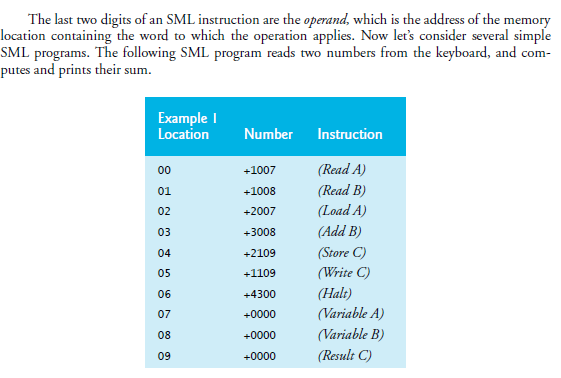 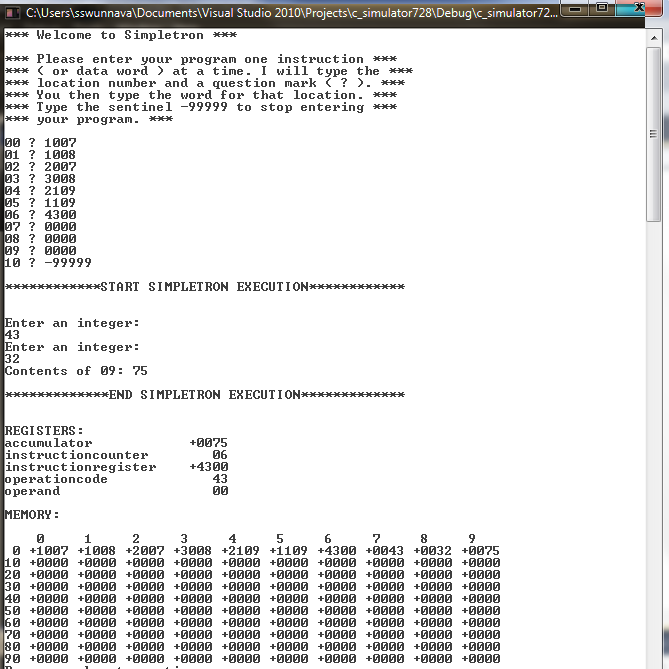 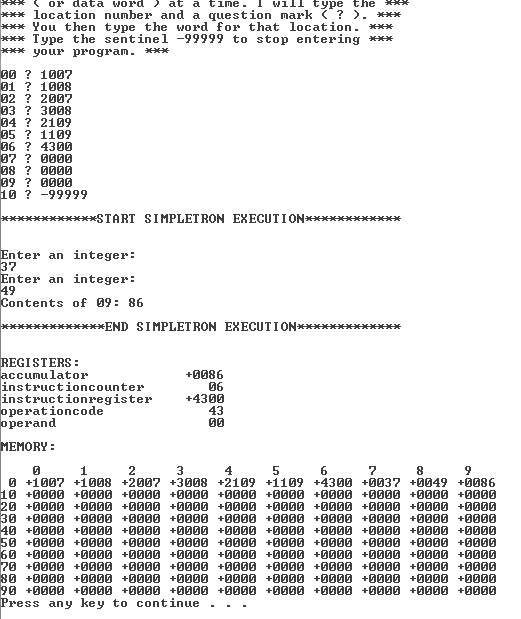 PROGRAM 2:   Prints larger of the two numbers entered: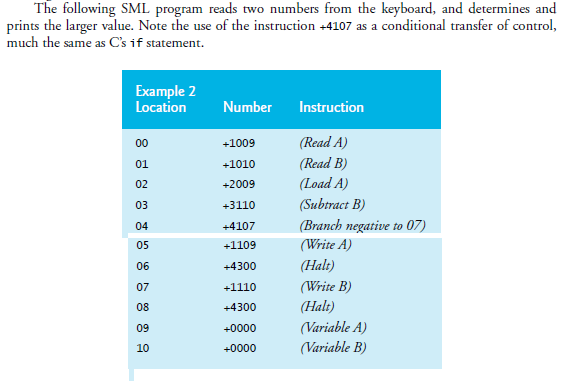 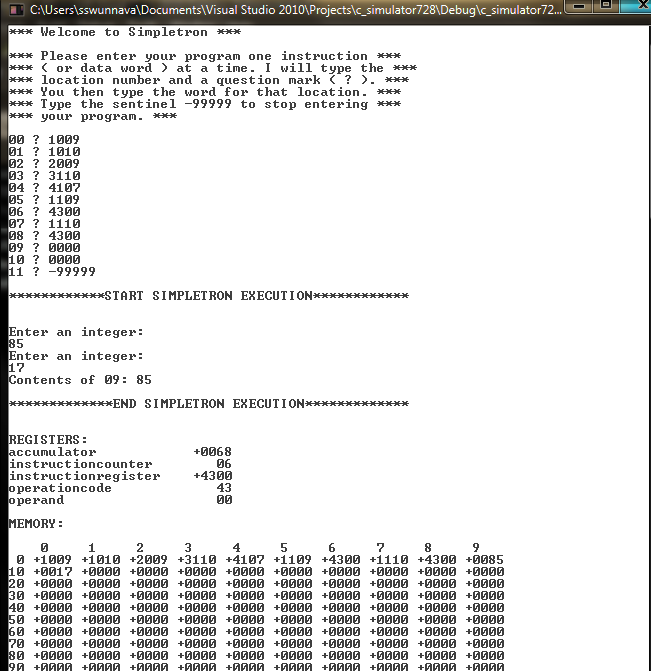 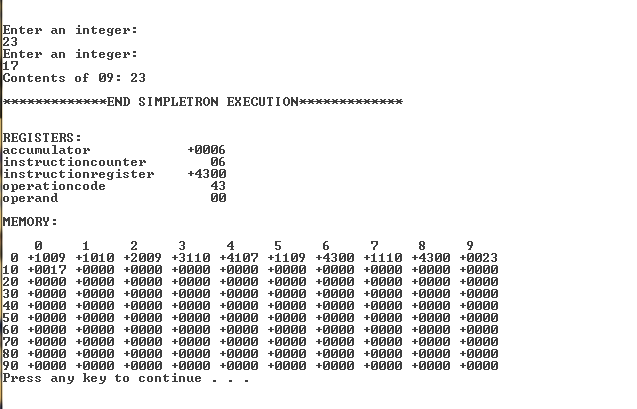 